CURRICULUM VITAE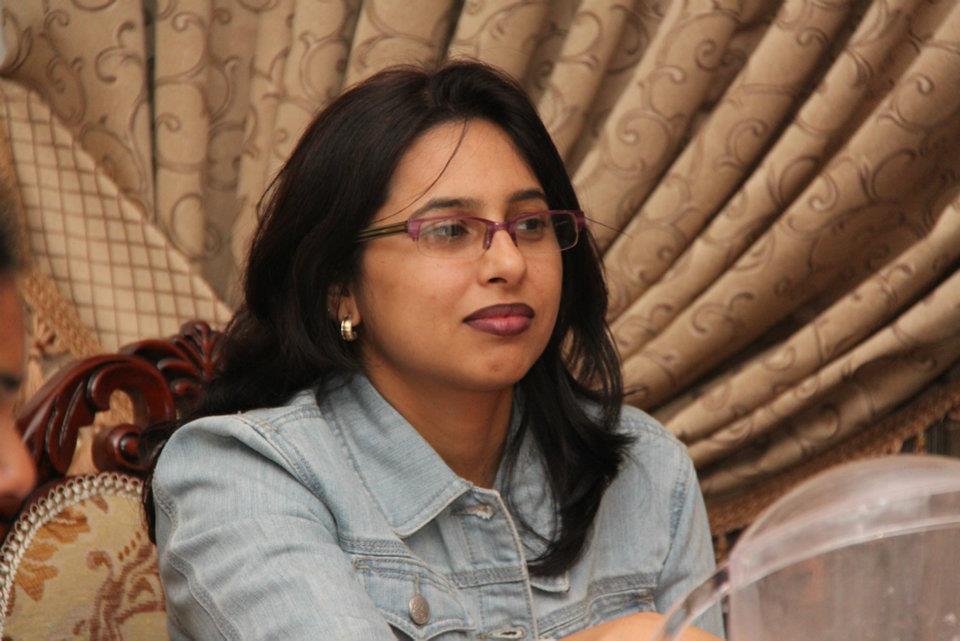 Ms. RAVINDERRAVINDER.351619@2freemail.com 	      CAREER OBJECTIVESeeking opportunities for professional growth, challenging assignments, increasing responsibilities etc. as a Teacher/Lecturer in an organization where individual merits, dedication, innovative approach, team spirit is recognized and rewarded. EDUCATIONAL   QUALIFICATIONSPursuing Diploma in Teaching & Training with Specialization in TESOL/TEFL Program.Completed TESOL  approved ELT advantage online course – An Introduction to Teaching  English to Young Learners (2009)Obtained Activprimary Foundation Skills Certificate from Promethean Learning.M. Sc ( Applied Genetics/Biotech -Science) from Acharya Institute of Sciences, Bangalore University ( Karnataka ) with aggregate of 71% ( 2004 )Holding 3rd Rank In Genetics Dept.in Bangalore Uni.B. Ed from Ramgarhia College of EducationPhagwara (GNDU Amritsar ) with aggregate of 65% (2002 )B. Sc ( Chemistry, Botany, Zoology) from Lyallpur Khalsa College Jalandhar (GNDU Amritsar ) with aggregate of 60% ( 2001 )12th from Guru Amar Dass Public School CBSE with 74.3% (1998)10th from Seventh Day Adventist High School ICSE with 63.4% (1996)COMPUTER SKILLSCertified with International Computer Driving Licence( ICDL ) & IELTS :General 7 Academic – 7PERSONAL INFORMATIONDate of Birth           : 16  Sept.1979Nationality              : IndianMarital Status         :  MarriedLanguages Known  : English , Hindi , PunjabiDate of Expiry     : 1 Nov 2021Visa             :  Husband Sponsorship ( Over in 2018 Aug )WORK EXPERIENCEPresently, working as LSA with Gems Wellington International School    ( National Curriculum of England ) Key responsibilities:providing support to children with mathematics, reading and writing on an individual, class or small group basishelping to develop programmes of learning activities and adapting appropriate materialsmotivating and encouraging pupilsassisting with marking and correcting workattending meetings and reviewshelping with school events, trips and activities      2 Worked as a Primary Teacher with Amled School from April 1st 2015 - June    30th 2015 (CBSE)Worked as a Primary Teacher with JSS International School, Dubai ( ICSE ) from April 1st 2010 to May 2013.Worked as a Primary Teacher with JSS Private School, Dubai ( CBSE) from May 2013 to 31st  March 2015( Internal Shifting)JOB RESPONSIBILITIESteaching all areas of the primary curriculum;taking responsibility for the progress of a class of primary-age pupils;organising the classroom and learning resources and creating displays to encourage a positive learning environment;planning, preparing and presenting lessons that cater for the needs of the whole ability range within their class;motivating pupils with enthusiastic, imaginative presentation;preparing and marking work to facilitate positive pupil development;meeting requirements for the assessment and recording of pupils' development;providing feedback to parents and carers on a pupil's progress at parents' evenings coordinating activities and resources within a specific area of the curriculum, and supporting colleagues in the delivery of this specialist area;working with others to plan and coordinate work;keeping up to date with changes and developments in the structure of the curriculum;organising and taking part in school events, outings Worked as a Teacher in The Apple International  School ( O level ), British Curriculum ,  Dubai UAE from Sept.2007 to March 2010JOB RESPONSIBILITIESmotivating and stimulating the children's learning abilities, often encouraging learning through experience;providing pastoral care and support to children and providing them with a secure environment to learn;devising and producing visual aids and teaching resources;organising learning materials and resources and making imaginative use of resources;assisting with the development of children's personal/social and language abilities;supporting the development of children's basic skills, including physical coordination, speech and communication;encouraging children's mathematical and creative development through stories, songs, games, drawing and imaginative play;developing children's curiosity and knowledge;working with others, including teaching assistants and/or nursery nurses as well as volunteer helpers, to plan and coordinate work both indoors and outdoors;observing, assessing and recording each child's progress;6   Worked as  Primary Teacher in Leaders Private School, Sharjah  UAE (2006-2007)Teaching the basics of numeracy, literacy, music, art and literature to students at primary school and promote students' social, emotional, intellectual and physical development.plan and structure learning in both indoor and outdoor environments using a variety of materials and equipment to facilitate students' developmentprovides a variety of experiences and activities to develop motor skills, cooperative social skills, confidence and understandingobserves students to evaluate their progress and to detect signs of ill health, emotional disturbance or other disabilitiesdiscusses students' progress with parentsattends parent interviews, staff and committee meetingsparticipates in community and family support programs as appropriate7   Worked as a Lecturer in the Dept of Genetics / Biotech, The Oxford College of Science Bangalore from 01 Sept.2004 to 31 Aug 2006 having Exp. of 2 years at PG & UG level.    JOB RESPONSIBILITIESTo teach at undergraduate and graduate level in areas allocated by the Head of Department and reviewed from time to time by the Head of Department.  To contribute to the development, planning and implementation of a high quality curriculum. To assist in the development of learning materials, preparing schemes of work and maintaining records to monitor student progress, achievement and attendance. To participate in departmental and faculty seminars aimed at sharing research outcomes and building interdisciplinary collaboration within and outside the department. To participate in the development, administration and marking of exams and other assessments. To provide pastoral care and support to students. 